МБУ ДО ЦДТ ст-цы ТЕМИРГОЕВСКОЙСценарий творческого мероприятия выставка детских работ "Пасхальное чудо"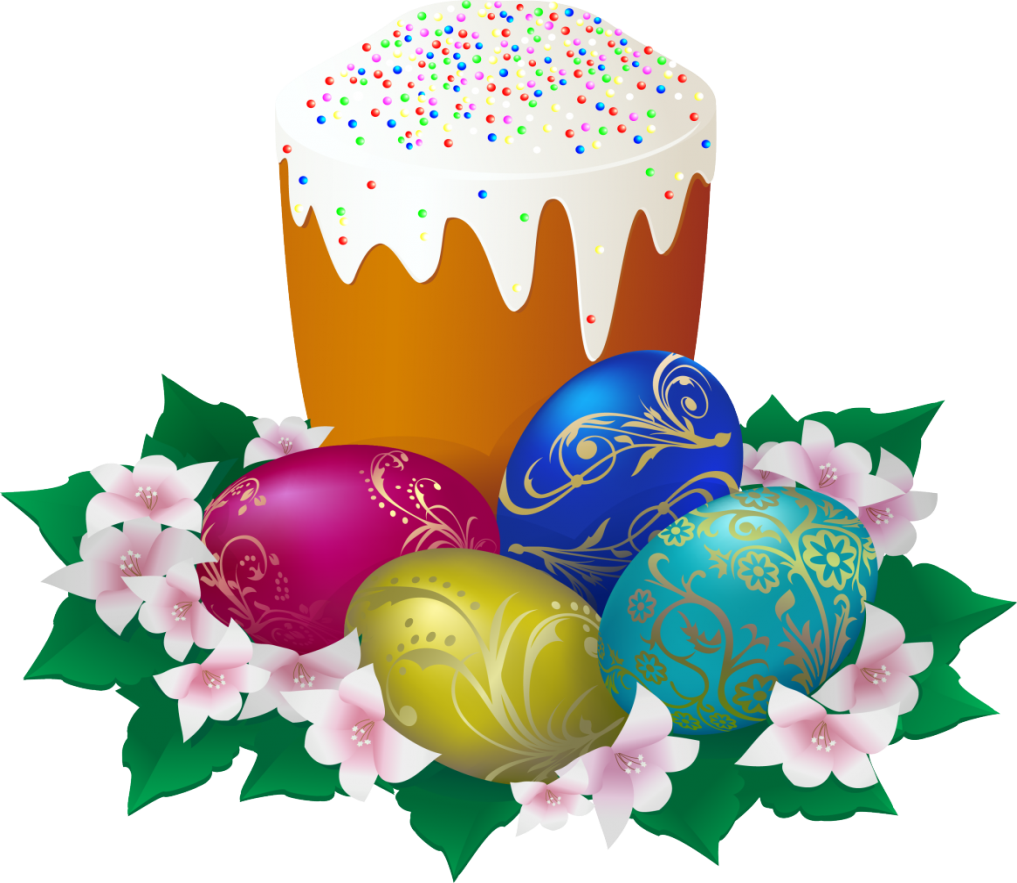              Педагог дополнительного                                                                                       образования                                                                                       Крупнова Т.А.                                                                 2018г.Описание работы: данный сценарий был разработан для воспитанников Центра детского творчества, охватывающий детей младшего и среднего школьного возраста. Мероприятие предполагает развитие у ребят любознательности, приобщения к традициям, расширения кругозора.Сценарий внеклассного мероприятия по Пасхальным традициям.Цель: Познакомить детей с традициями празднования Пасхи, приобщение к истокам русской культуры.Задачи:• познакомить детей с пасхальными традициями в разных странах, с историей пасхальной традиции в России.• воспитание любви к культуре своего народа, его традициям, обычаям, обрядам.• развитие фантазии, и воображения учащихся.Наглядность: мультимедийная презентация, выставка крашеных и декорированных различными способами яиц (рис.40).Оборудование и материалывареные яйца, красители пищевые, тара для краски, бумажные полотенца, лейкопластырь или изолента, шерстяные нитки, ножницы, ложки, желобок для катания яиц, воздушный гелевый шар, наклейки в виде птиц. Пластилин, альбом и краски.Ход мероприятия.Ведущий:
Здравствуйте, гости дорогие! 
Будьте здоровы и счастливы, 
А наша встреча пусть будет 
Веселой и радостной ! 
Она посвящена светлому 
Православному празднику Пасха! 

Пасха – это праздник надежды, мира и прощения. В этот день , день Воскресения Христова, мы празднуем победу добра над злыми силами, над смертью. Связан этот праздник с чудом. 

Христос умер и воскрес. Он уже прошел свой земной путь. Оставил нам заповеди земные, дал надежду на спасение, искупил своей смертью прошлые грехи человеческие. Христос воскрес и жизнь торжествует. 

Учащиеся: 
Из страны далекой 
Ласточки летят, 
Весело щебечут 
«Люди, пробудитесь!» 
А с весной и Пасха 
Радость нам несет! 
Радость, что из гроба 
Наш спаситель встал! 
Детям он и взрослым 
Избавленье дал. 
Он воскрес из мертвых! 
Вся земля поет, 
И опять на землю 
Скоро он придет. 
Восставайте, люди 
«Наш Христос воскрес! 
Есть спасенье людям 
И надежда есть». 
Пасха - это главный христианский праздник в честь воскресения Иисуса Христа (рис.1).Я поздравляю вас с самым светлым и радостным праздником — Пасхой. Пусть сегодня звонят колокола, пусть звучат песни, пусть все веселятся.Пасху ждут не только Россияне, ее  ждут и празднуют в больших и маленьких городах и селах  необъятной планеты Земля!Наверное, вам будет интересно узнать, как встречают Пасху в разных странах.Например, в Германии Пасха – всеми любимый праздник, главным Пасхальным персонажем которого является заяц, который приносит красочные и разрисованные пасхальные яйца. Дети тоже принимают активное участие в подготовке к празднику. Они в детском саду или в школе делают специальные пасхальные корзинки. Родители накануне Пасхи складывают в такую корзинку крашеные яйца, «сладкие» подарки, игрушки и традиционного Пасхального шоколадного зайчика. Корзинку с подарками обычно прячут под деревьями сада, а детки рано утром, как только проснутся, идут на поиски . Взрослые жители Германии дарят друг другу маленькие подарочки.Во Франции празднование Пасхи это особое французское очарование. Традиционным яйцам там не придают большого значения, у них все вертится вокруг колокольчиков. Колокольчик во Франции является Пасхальным символом всеобщей радости и веселья. В праздничный день повсюду слышен звон колокольчиков. Родители для своих детей «вьют» на деревьях гнезда, в которые складывают шоколадные яйца. Дети должны найти эти гнезда и достать яйца. Большой популярностью во Франции пользуются шоколадные монетки. Их дарят всем подряд в знак безбедной жизни до новой Пасхи.В Великобритании у маленьких жителей страны на Пасху выпадают 2-х недельные Пасхальные каникулы. В школах и детских садах подготовка начинается задолго до праздника. Дети разукрашивают Пасхальные яйца: гусиные или страусиные. Вот где раздолье детской фантазии: после традиционной окраски яйца обклеивают различными блестками и бисером с применением шелка и шерсти, а также маркеров и цветной гофрированной бумаги . Такая трудоемкая работа придает яйцу прямо сказочный вид, каждое яйцо - настоящее произведение искусств. Это дети готовят Пасхальный подарок для родителей. К Пасхе все кондитерские и шоколадные фабрики изготавливают широкий ассортимент всевозможных Пасхальных яиц из шоколада с различными начинками и разнообразными размерами. Пасха в Великобритании это праздник шоколада.В Канаде, так же как и в Германии, всеми любимый персонаж – Пасхальный заяц, он приносит детям шоколадные яйца . Детям устраивают  Пасхальные соревнования: кто больше всех соберет яиц в свою корзиночку. Соревнования обычно проводят в парке или саду , а яйца заранее прячут под деревьями, в цветах и других местах. А настоящие яйца раскрашивают красками, маркерами, но предварительно содержимое яйца удаляют через маленькое отверстие в скорлупе, и так разрисованное яйцо может довольно долго храниться. Мужское население страны одаривает детей шоколадом и игрушечными цыплятами и зайцами.Как празднуется Пасха в России.Учащиеся: 
На Руси обрядов много 
А сегодня праздник Бога 
Пасха – Бога воскресенье 
Его второй день рождения. 
Повсюду благовест гудит, 
Из всех церквей народ валит 
Заря глядит с небес 
Христос воскрес! Христос воскрес! 
С полей уж снят покров снегов 
И руки рвутся из оков 
И зеленеет ближний лес 
Христос воскрес! Христос воскрес! 
Вот просыпается земля 
И одеваются поля, 
Весна идет, полна чудес! 
Христос воскрес! Христос воскрес! Россияне считают этот праздник семейным, поэтому предпочитают отмечать Пасху в теплом семейном кругу. Стол накрывают с соблюдением давних традиций, с обязательными крашеными яйцами и свежим испеченным куличом или творожной пасхой .Ведущий: 
С древних времен существовало поверье, что расцветающее дерево может дать здоровье, силу, красоту всем, всем кто коснется его. На Руси целебным, наделенным особой силой деревом считается верба. Ведь цвести она начинает раньше других деревьев. Был такой обычай в старину – веточками вербы, выгонять скот, на первый выпас, сметать вербным пучком паутину в избах и сараях, мести пол. Этим как бы изгоняли нечисть из дома, болезни и неудачи. К Пасхе каждая семья собирала и окрашивала в луковой шелухе по 100—200 яиц. Их раздавали приходящим похристосоваться детям. В первый день праздника ими разговлялись всей семьей, т.е. позволяли себе более вкусную пищу, после великого Поста.«Дорого яичко к Христову дню!» - говорит православный русский народ. Яйцо - символ новой жизни, чистой, светлой, символ надежды. По преданию, первое пасхальное яйцо святая Мария Магдалина преподнесла римскому императору, яйцо окрасилось в ярко красный цвет, подтверждая благую весть. Красный цвет - цвет крови Христа. Многие традиции празднования Пасхи сохранились и в наше время. В чистый Четверг люди наводят порядок в квартирах, красят яйца, в страстную пятницу дома наполняются запахом пекущихся куличей, твороженных пасок. Сам праздник начинается с торжественного богослужения. А вот традиция красить на Пасху яйца на Руси имеет давние корни. Существует несколько способов раскрашивания (показать на примере): 
Крашенки - в старину использовали натуральные красители: луковую шелуху, соки растений, овощей. Сегодня используют пищевые красители. 
Крапанки - сначала вареное яйцо красят, а затем наносят капли горячего воска. После чего, яйцо кладут в краску другого цвета. Как только краска высохнет, яйцо опускают в горячую воду. В ней воск тает, образуется оригинальный рисунок. 
Писанки - это целое произведение народного творчества. В их росписи используются изображения растений и животных, геометрические фигуры.
2-я Ведущая: Хотите, я вам раскрою маленькую, но очень важную тайну?
Из яйца, из нижней части
Вышла мать-Земля сырая.
Из яйца, из верхней части.
Встал высокий свод небесный,
Из желтка, из верхней части,
Солнце светлое явилось,
Из белка, из верхней части.
Ясный месяц появился.
Из яйца, из пестрой части,
Звезды сделались на небе!
1-я Ведущая: Вот какая интересная легенда! Но почему яйцо красное? А об этом мы сейчас узнаем. Наши ребята приготовили для вас Пасхальный подарок - сказку.Инсценировка «Подарок»Курочка.
Цып, цып, цып. Цып, цып, цып.
Подходите, собирайтесь
И вокруг располагайтесь.
Расскажу я вам сейчас
Замечательный рассказ.
(Выбегают цыплята и становятся в полукруг).
Цыпленок.
Мы яички несем,
Всем в подарок их даем:
Белые-пребелые,
Круглые и целые.
Курочка. 
Давно это было,
Прабабушка говорила,
Как Мария Магдалина
Яйцо царю подарила.
Цыпленок.
Оно было все бело,
Оно было все кругло.
Подносила, подарила,
"Христос Воскрес", - говорила. 
Курочка.
А Тиберий принимал,
Подарок не отвергал,
Говорил, что верить буду,
Если сам увижу чудо.
Цыпленок.
Он яйцо в руках держал,
Сам с собою размышлял:
"Пусть яичко покраснеет -
В Воскресенье я поверю".
Курочка.
Яйцо будто услыхало,
АЛЫМ ЦВЕТКОМ ЗАПЫЛАЛО
У Тиберия в руках, -
Ужас был в его глазах.
Цыпленок.
Вот так чудо! Вот так чудо!
Спорить я с тобой не буду.
Это чудо из чудес!
Христос воистину воскрес!
Все.
Радуйтесь! Христос воскрес!Традиции различных народов во многом схожи, но имеют различные формы.В Исландии (рис. 31,32) очень бережно и трепетно относятся к традициям. Самый традиционный подарок на Пасху – Пасхальные крашеные яйца, верхушку которого украшают забавным желтым цыпленком (рис.33, 34). Цыпленок – символ обновленной новой жизни. Сопровождает подарочные яйца маленькая открытка, с написанной на ней крылатой фразой.В Словении (рис. 35, 36) на Пасху Главным «героем» является цыпленок, поэтому подарки предпочитают дарить с неизменным присутствием цыпленка (рис. 37, 38). Разнообразные цветные открытки с цыплятами,  плюшевых цыплят, сувенирные свечи в виде цыпленка, а также дети  очень любят шоколадных цыплят.Одна из самых древних и добрых традиций — выпускать птиц на волю в честь Великого дня (рис. 39). «В небо гляди, как птичка запоет, улетая. Пускай!» — учил дядька маленького Пушкина. Уже взрослый Пушкин пишет:В чужбине свято соблюдаюРодной обычай старины:На волю птичку выпускаюПри светлом празднике весны.Я стал доступен утешенью,За что на Бога мне роптать,Когда хоть одному твореньюЯ мог свободу даровать!И мы с вами тоже поддержим эту традицию. Сейчас каждый из вас возьмет себе по птичке и, наклеит ее на вот этот воздушный шар, а мы отпустим их в небо!Ведущий: 
Принято в народе на Пасху христосоваться: обмениваться крашенным яичком, трижды поцеловаться и сказать: «Христос воскресе!» 

- «Воистину воскресе!» Этому обычаю уже много лет. Христос дал нам жизнь, а яйцо символ новой жизни, светлой, чистой, символ надежды. Освященному в церкви яйцу приписывались магические свойства: спасение дома от пожаров, помощь скоту от болезней. 

Наши предки катали крашенные яйца по земле. Считалось, что это способствует плодородию. Давайте и мы поиграем с вами с крашенными яйцами.  

Проводится игра «Кто быстрее прокати яйца». 

Ведущий: 
Яйцо упоминается и в русских пословицах: 
«Дорого яичко ко Христову дню» - об услуге. 
«Дай яичко да еще облупленное» - жирный, ленивый. 
«Хоть черненькая курица, да на беленьких яичках сидит» - о суровых на вид людях с добрым сердцем. 
«Он по яйцам пройдет –не одного не раздавит» - оговаривают чересчур осторожных. 
«Дай дураку яичко –что покатил, то и разбил»-говорят о неловком увольне. 

Ведущий: 
Кроме крашенных яиц главным блюдом на столе были куличи. Пекли куличи форме цилиндра. Он был похож на купол церкви. Мы думаем, что вы уже имеется представление о том, как праздновали нынче Пасху. Ну а сейчас нас ждет увлекательная творческая работа.- Рисование на тему «СВЕТЛАЯ ПАСХА»- Лепка из пластилина «Пасхальные куличи и яйца».- ВЫСТАВКА  ДЕТСКИХ  РАБОТ.